Lekcja 									04. 11. 2020 r.Temat:  Trening  wykonywany bez sprzętu 2. Trening w domu.Wykonaj rozgrzewkę we własnym zakresie lub skorzystaj z zestawu ćwiczeń z poprzedniej  lekcji.Zapoznaj się z poniższym materiałem. Określ możliwości wykonania poniższych ćwiczeń z zachowaniem bezpieczeństwa własnego i innych domowników i jeśli to możliwe wykonaj ćwiczenia.Program ćwiczeńTrening zaawansowany (10 ćwiczeń):1. Podciąganie w wąskim podchwycie. Złap drążek wąskim podchwytem i wykonaj zwis na lekko zgiętych rękach. Podciągnij się, tak aby klatka piersiowa znalazła się jak najbliżej drążka. Wytrzymaj przez chwilę w górze, a następnie opuść się do pozycji wyjściowej.Trening zaawansowany (10 ćwiczeń):1. Podciąganie w wąskim podchwycie. Złap drążek wąskim podchwytem i wykonaj zwis na lekko zgiętych rękach. Podciągnij się, tak aby klatka piersiowa znalazła się jak najbliżej drążka. Wytrzymaj przez chwilę w górze, a następnie opuść się do pozycji wyjściowej. 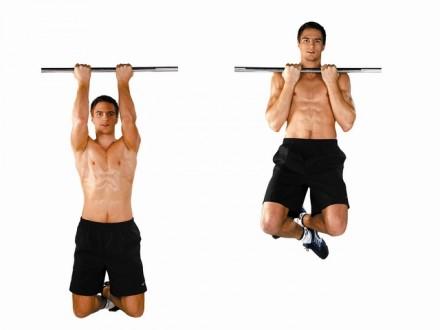 2. Unoszenie krzesła w opadzie tułowia. Na lekko ugiętych nogach opuść tułów, tak by był równoległy do podłoża. Trzymając krzesło, odchylaj wyprostowane ramię w bok, tak by było w jednej linii z tułowiem. Możesz oczywiście robić to dwoma krzesłami jednocześnie.Trening zaawansowany (10 ćwiczeń): 2. Unoszenie krzesła w opadzie tułowia. Na lekko ugiętych nogach opuść tułów, tak by był równoległy do podłoża. Trzymając krzesło, odchylaj wyprostowane ramię w bok, tak by było w jednej linii z tułowiem. Możesz oczywiście robić to dwoma krzesłami jednocześnie. 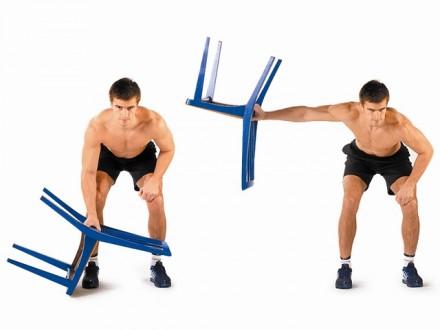 3. Pompka tricepsowa. Ramiona wyprostowane oprzyj na krześle za plecami, a nogi wyprostowane oprzyj na podłodze. Z tej pozycji wykonaj ugięcie ramion w łokciach, obniżając tułów. Powoli wróć do pozycji wyjściowej.Trening zaawansowany (10 ćwiczeń): 3. Pompka tricepsowa. Ramiona wyprostowane oprzyj na krześle za plecami, a nogi wyprostowane oprzyj na podłodze. Z tej pozycji wykonaj ugięcie ramion w łokciach, obniżając tułów. Powoli wróć do pozycji wyjściowej. 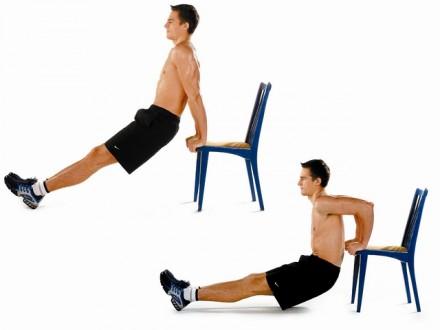 4. Pompki w staniu na rękach. Stań na rękach przy ścianie (dłonie w odległości 20 cm od ściany). Następnie wykonaj pompkę, zachowując stałe tempo w każdej fazie ruchu. Głowę odchyl, tak abyś podczas uginania ramion widział zbliżającą się podłogę.Trening zaawansowany (10 ćwiczeń):4. Pompki w staniu na rękach. Stań na rękach przy ścianie (dłonie w odległości 20 cm od ściany). Następnie wykonaj pompkę, zachowując stałe tempo w każdej fazie ruchu. Głowę odchyl, tak abyś podczas uginania ramion widział zbliżającą się podłogę. (fot. Jacek Heliasz - heliasz.com) 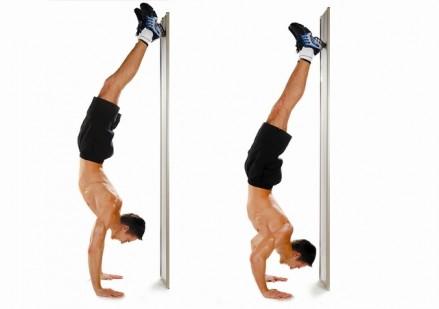 5. Pompki z przeniesieniem ciężaru ciała. Wpodporze przodem, dłonie ustaw szerzej niż szerokość barków, na wysokości klatki piersiowej. Ugnij ramiona, nie dotykając klatką piersiową podłoża, i przenoś ciężar ciała z jednej strony na drugą.Trening zaawansowany (10 ćwiczeń):5. Pompki z przeniesieniem ciężaru ciała. Wpodporze przodem, dłonie ustaw szerzej niż szerokość barków, na wysokości klatki piersiowej. Ugnij ramiona, nie dotykając klatką piersiową pod- łoża, i przenoś ciężar ciała z jednej strony na drugą. 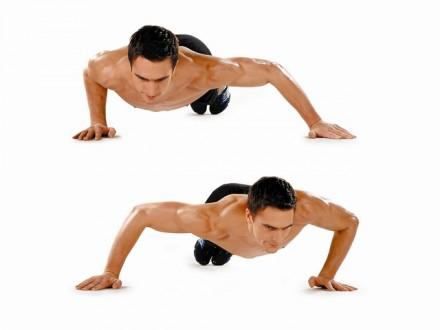 6. Martwy ciąg z krzesłem. Stań w lekkim rozkroku, wykonaj opad tułowia, aż będzie równoległy do podłogi. Chwyć w lekko zgięte ramiona krzesło i z tej pozycji wykonaj wyprost tułowia trzymając krzesło blisko tułowia. Wróć do pozycji wyjściowej. Dla utrudnienia możesz unieść krzesło nad głowę.Trening zaawansowany (10 ćwiczeń):6. Martwy ciąg z krzesłem. Stań w lekkim rozkroku, wykonaj opad tułowia, aż będzie równoległy do podłogi. Chwyć w lekko zgięte ramiona krzesło i z tej pozycji wykonaj wyprost tułowia trzymając krzesło blisko tułowia. Wróć do pozycji wyjściowej. Dla utrudnienia możesz unieść krzesło nad głowę. 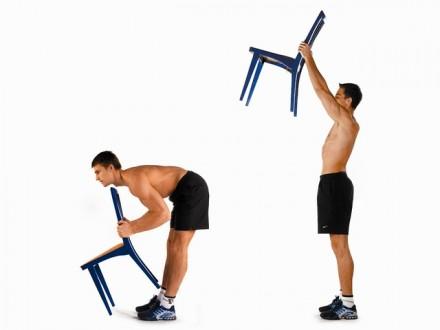 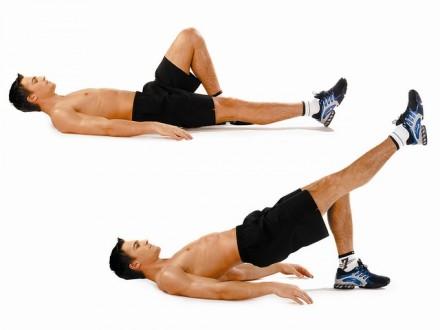 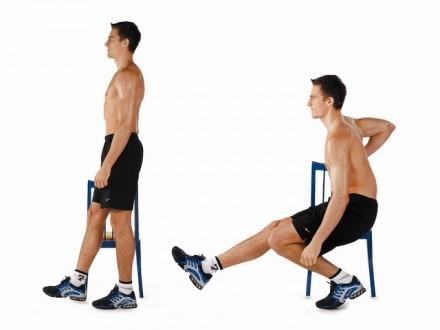 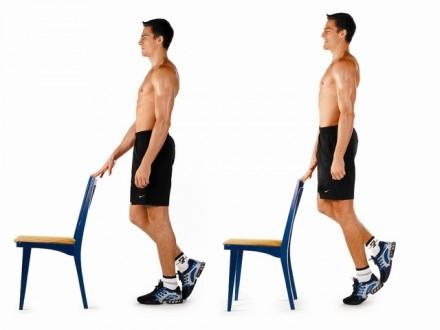 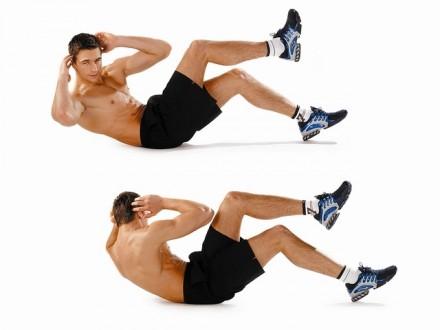 Lekcja 								04. 11. 2020 r.Temat: Aktywność fizyczna w życiu współczesnego człowieka.Zapoznaj się z artykułem dotyczącym tematu lekcji. Link poniżej.Bezpiecznych ćwiczeń i przyjemnej lektury												 Janusz Marczuk